Announcements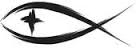 Meetings & EventsMonday, October 18th										Onekama MOM’s Group 9am-11amMonday, October 18th										Bible Study 7pmTuesday, October 19th										Bible Study 3pmTuesday, October 19th										Evangelism 6pmWednesday, October 20th									SWAT 7pmWednesday, October 27th									Council 7pmSaturday, October 30th										Trunk or Treat in Park 2pm -4pmSunday, October 31st										Voters Meeting after WorshipATTENDANCE SHEETS	Please remember to fill out the attendance sheet you will find in your bulletin and leave it on the pew when you leave today.  The elders will collect them after the service.FLOWERS ON THE ALTAR	The flowers on the altar this morning are in honor of the 57th wedding anniversary of Joel & Carol Meister.  May they be blessed with many more years together.SUNDAY MORNING BIBLE STUDY CONTINUES	This morning following worship we are continuing our bible study entitled “Everyone His Witness”.  Please join us for this time of fellowship and study in the fellowship hall.MIDWEEK BIBLE STUDY RETURNS THIS WEEKWe are back on schedule for Monday, October 18th at 7pm and Tuesday, October 19th at 3pm and picking up with lesson #4.  Hope to see you there.QUARTERLY VOTERS MEETING	There will be a regular quarterly Voters Meeting following worship on Sunday, October 31st.  In addition to the regular board and financial reports, there will be information from the Trustees about the east addition and what options we have to move this project forward.  Please plan on attending this meeting.STEWARDSHIP CORNERMark 10:29-30 – “Jesus said, ‘Truly, I say to you, there is no one who has left house or brothers or sisters or mother or father or children or lands, for my sake and for the gospel, who will not receive a hundredfold now in this time, houses and brothers and sisters and mothers and children and lands, with persecutions, and in the age to come eternal life.’ ”  This is Jesus’ encouragement for every faithful disciple.  Let it encourage you today.CARE PACKAGES FOR COLLEGE	The youth will be assembling care packages for people attending college this fall on Saturday, October 23rd.  If you have someone in your family who is at college and you want them to receive a package, please give Pastor Sherry the address.TRUNK OR TREAT	This year, the Board of Evangelism is doing Trunk or Treat in the Onekama Village Park on Saturday, October 30th from 2pm-4pm.  We would really appreciate your participation in this event.  We will have EZ-Mart gift cards as prizes for the top three decorated trunks.  For just a couple hours in the park, you could take home a gift card worth $25 or more.  For information or to sign up, please contact Jan Chandler at (231) 735-1610 or email at jvanitt@gmail.com.LWML MITE BOXES	It’s time again for the LWML Mite Boxes.  SWAT will be collecting them through the month of October.  They are available on the ledge by the church door.  The Mite Boxes are used by LWML to fund missions that help to proclaim the Gospel.  You may provide your spare change as you empty you pockets or cash or a check.  Whatever works for you as we work together to bring the news of our Savior to others.TRINITY ARCADIA FALL BAZAAR	Trinity Arcadia will be holding a fall bazaar on Saturday, November 13th from 10am – 3pm at their church.  This bazaar will be open to the public to participate in providing craft items or baked goods for sale.  If you would like to sell at the bazaar, please contact Chelsea Chapin at (517) 449-7615 or email at tlcrkdcommunity@gmail.comBIRTHDAYS & ANNIVERSARIESJoel & Carol Meister Anniversary		October 17thPhyllis Schramski’s Birthday				October 19thDavid Johnson’s Birthday					October 24thJohn & Janet Kline Anniversary			October 24th